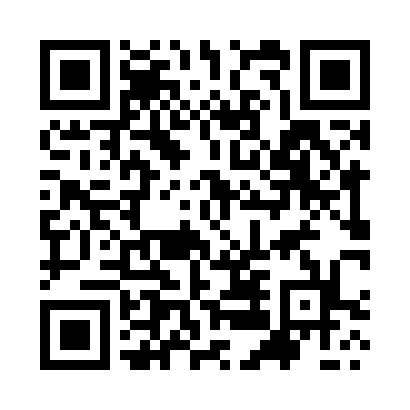 Prayer times for Adowali, PakistanWed 1 May 2024 - Fri 31 May 2024High Latitude Method: Angle Based RulePrayer Calculation Method: University of Islamic SciencesAsar Calculation Method: ShafiPrayer times provided by https://www.salahtimes.comDateDayFajrSunriseDhuhrAsrMaghribIsha1Wed3:445:1411:583:386:428:122Thu3:435:1311:583:386:438:133Fri3:425:1311:583:386:448:144Sat3:415:1211:583:386:448:155Sun3:405:1111:583:386:458:166Mon3:385:1011:583:386:468:177Tue3:375:0911:583:386:478:198Wed3:365:0811:583:396:478:209Thu3:355:0711:583:396:488:2110Fri3:345:0711:573:396:498:2211Sat3:335:0611:573:396:498:2312Sun3:325:0511:573:396:508:2413Mon3:315:0411:573:396:518:2514Tue3:305:0411:573:396:528:2615Wed3:295:0311:573:396:528:2716Thu3:285:0211:573:396:538:2817Fri3:275:0211:573:396:548:2918Sat3:265:0111:583:396:548:3019Sun3:255:0011:583:396:558:3120Mon3:245:0011:583:396:568:3221Tue3:234:5911:583:396:568:3322Wed3:234:5911:583:396:578:3323Thu3:224:5811:583:396:588:3424Fri3:214:5811:583:396:588:3525Sat3:204:5711:583:406:598:3626Sun3:204:5711:583:407:008:3727Mon3:194:5611:583:407:008:3828Tue3:184:5611:583:407:018:3929Wed3:184:5611:593:407:028:4030Thu3:174:5511:593:407:028:4131Fri3:174:5511:593:407:038:41